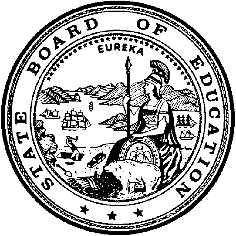 California Department of EducationExecutive OfficeSBE-006 (REV. 1/2018)Specific WaiverCalifornia State Board of Education 
September 2019 Agenda
Item #W-11SubjectRequest by Columbia Elementary School District under the authority of California Education Code Section 65001(e) for waivers of Education Code sections 65000 and 65001, relating to schoolsite councils regarding changes in shared, composition, or shared and composition members.Waiver Number14-5-2019Type of ActionAction, ConsentSummary of the Issue(s)Specific authority is provided in California Education Code (EC) Section 65001(e) to allow the State Board of Education to waive the Schoolsite Council (SSC) requirements contained in EC sections 65000 and 65001 that would hinder the successful implementation of a categorical program under EC Section 64001. These waivers must be renewed every two years.Authority for WaiverEC Section 65001(e)RecommendationApproval: NoApproval with conditions: Yes, see Attachment 1.Denial: NoSummary of Key IssuesThe Columbia Elementary School District is requesting to renew a shared SSC for two schools: Columbia Elementary School and Mountain View Middle School. Columbia Elementary School has 21 teachers serving 442 students in kindergarten through grade four while Mountain View Middle School has 17 teachers serving 360 students in grades five through eight. The two schools share a superintendent in addition to several staff members. They are located in a suburban area.Summary of Previous State Board of Education Discussion and ActionThe California Department of Education has previously presented requests from local educational agencies (LEAs) to waive some of the SSC requirements in EC sections 65000 and 65001 to allow one shared SSC for multiple schools or to change the number of SSC members. All of these requests have been granted with conditions. The conditions take into consideration the rationale provided by the LEAs, a majority of which are due to the size, type, location, or other capacities of the schools.Fiscal Analysis (as appropriate)There is no statewide fiscal impact of waiver approval.Attachment(s)Attachment 1: Local Educational Agency Requesting a Schoolsite Council Waiver (1 Page)Attachment 2: Columbia Elementary School District Specific Waiver Request 14-5-2019 (2 Pages). (Original waiver request is signed and on file in the Waiver Office.)Attachment 1: Local Educational Agency Requesting a Schoolsite Council WaiverCalifornia Education Code Section 65001(e)Created by California Department of EducationJuly 2019Attachment 2: Columbia Elementary School District Specific Waiver Request 14-5-2019California Department of EducationWAIVER SUBMISSION – SpecificCD Code: 4569948Waiver Number: 14-5-2019Active Year: 2019Date In: 5/21/2019 1:49:25 PMLocal Education Agency: Columbia ElementaryAddress: 10140 Old Oregon TrailRedding, CA 96003Start: 7/1/2019End: 6/30/2021Waiver Renewal: YesPrevious Waiver Number: 22-4-2017Previous SBE Approval Date: 4/20/2017Waiver Topic: Schoolsite Council StatuteEd Code Title: Shared Schoolsite CouncilEd Code Section: 52852Ed Code Authority: 52863Education Code or CCR to Waive: A school site council shall be established at each school which participates in school-based program coordination.Outcome Rationale: There are two school sites.  The elementary is TK-4 and the middle school is 5-8.  The two sites share a superintendent, counselor, psychologist, nurse,and Speech & Language Therapist, etc.  In order to streamline meetings, the site council has parents, teachers and community members associated with both sites as each site does not serve duplicate grade spans.Student Population: 800City Type: SuburbanLocal Board Approval Date: 5/9/2019Council Reviewed By: Site CouncilCouncil Reviewed Date: 4/2/2019Council Objection: NoCouncil Objection Explanation: (None)Audit Penalty Yes or No: NoCategorical Program Monitoring: NoSubmitted by: Ms. Erin GillespiePosition: Administrative AssistantE-mail: egillespie@columbiasd.comTelephone: 530-223-1915 x103Fax: (None)Waiver NumberLocal Educational Agency (LEA) for School(s) (County-District-School Code[s])LEAs Request for a Schoolsite Council (SSC) WaiverCalifornia Department of Education RecommendationWaiver Renewal Yes or No Period of Request/Period RecommendedCollective Bargaining Unit Position/ Current AgreementSSC/Advisory Committee PositionLocal Board Approval Date14-5-2019Columbia Elementary School District for Columbia Elementary School (4569948 6050181) and Mountain View Middle School (4569948 6117857)Shared SSCApproval with conditions: the SSC must consist of one principal/Designee, three classroom teachers (selected by peers), one other school representative (selected by peers), and five parents/community members (selected by parents).YesRequested07/01/2019 to 06/30/2021Recommended07/01/2019 to 06/30/2021None indicatedColumbia Elementary School and Mountain View Middle School shared SSC04/02/2019No Objection05/09/2019